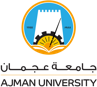                                     Ajman University EMPLOYMENT APPLICATION FORMDate: Thursday, September 20, 2018EMPLOYMENT APPLICATION FORMDate: Thursday, September 20, 2018EMPLOYMENT APPLICATION FORMDate: Thursday, September 20, 2018EMPLOYMENT APPLICATION FORMDate: Thursday, September 20, 2018EMPLOYMENT APPLICATION FORMDate: Thursday, September 20, 2018EMPLOYMENT APPLICATION FORMDate: Thursday, September 20, 2018EMPLOYMENT APPLICATION FORMDate: Thursday, September 20, 2018EMPLOYMENT APPLICATION FORMDate: Thursday, September 20, 2018EMPLOYMENT APPLICATION FORMDate: Thursday, September 20, 2018EMPLOYMENT APPLICATION FORMDate: Thursday, September 20, 2018EMPLOYMENT APPLICATION FORMDate: Thursday, September 20, 2018EMPLOYMENT APPLICATION FORMDate: Thursday, September 20, 2018EMPLOYMENT APPLICATION FORMDate: Thursday, September 20, 2018EMPLOYMENT APPLICATION FORMDate: Thursday, September 20, 2018EMPLOYMENT APPLICATION FORMDate: Thursday, September 20, 2018EMPLOYMENT APPLICATION FORMDate: Thursday, September 20, 2018EMPLOYMENT APPLICATION FORMDate: Thursday, September 20, 2018Dear Applicant,Kindly fill this application form and e-mail it to: hr.faculty@ajman.ac.aePlease mention the Position Title & Reference Code in the subject field while sending your email.Dear Applicant,Kindly fill this application form and e-mail it to: hr.faculty@ajman.ac.aePlease mention the Position Title & Reference Code in the subject field while sending your email.Dear Applicant,Kindly fill this application form and e-mail it to: hr.faculty@ajman.ac.aePlease mention the Position Title & Reference Code in the subject field while sending your email.Dear Applicant,Kindly fill this application form and e-mail it to: hr.faculty@ajman.ac.aePlease mention the Position Title & Reference Code in the subject field while sending your email.Dear Applicant,Kindly fill this application form and e-mail it to: hr.faculty@ajman.ac.aePlease mention the Position Title & Reference Code in the subject field while sending your email.Dear Applicant,Kindly fill this application form and e-mail it to: hr.faculty@ajman.ac.aePlease mention the Position Title & Reference Code in the subject field while sending your email.Dear Applicant,Kindly fill this application form and e-mail it to: hr.faculty@ajman.ac.aePlease mention the Position Title & Reference Code in the subject field while sending your email.Dear Applicant,Kindly fill this application form and e-mail it to: hr.faculty@ajman.ac.aePlease mention the Position Title & Reference Code in the subject field while sending your email.Dear Applicant,Kindly fill this application form and e-mail it to: hr.faculty@ajman.ac.aePlease mention the Position Title & Reference Code in the subject field while sending your email.Dear Applicant,Kindly fill this application form and e-mail it to: hr.faculty@ajman.ac.aePlease mention the Position Title & Reference Code in the subject field while sending your email.Dear Applicant,Kindly fill this application form and e-mail it to: hr.faculty@ajman.ac.aePlease mention the Position Title & Reference Code in the subject field while sending your email.Dear Applicant,Kindly fill this application form and e-mail it to: hr.faculty@ajman.ac.aePlease mention the Position Title & Reference Code in the subject field while sending your email.Dear Applicant,Kindly fill this application form and e-mail it to: hr.faculty@ajman.ac.aePlease mention the Position Title & Reference Code in the subject field while sending your email.Dear Applicant,Kindly fill this application form and e-mail it to: hr.faculty@ajman.ac.aePlease mention the Position Title & Reference Code in the subject field while sending your email.Dear Applicant,Kindly fill this application form and e-mail it to: hr.faculty@ajman.ac.aePlease mention the Position Title & Reference Code in the subject field while sending your email.Dear Applicant,Kindly fill this application form and e-mail it to: hr.faculty@ajman.ac.aePlease mention the Position Title & Reference Code in the subject field while sending your email.Dear Applicant,Kindly fill this application form and e-mail it to: hr.faculty@ajman.ac.aePlease mention the Position Title & Reference Code in the subject field while sending your email.Position Applied ForPosition Applied ForPosition Applied ForPosition Applied ForPosition Applied ForPosition Applied ForPosition Applied ForPosition Applied ForPosition Applied ForPosition Applied ForPosition Applied ForPosition Applied ForPosition Applied ForPosition Applied ForPosition Applied ForPosition Applied ForPosition Applied ForPosition Applied ForCollegePosition Reference CodePosition Reference CodePosition Reference CodePosition Reference CodePosition Reference CodePosition Reference CodePositionHow did you hear about this job vacancy?How did you hear about this job vacancy?How did you hear about this job vacancy?How did you hear about this job vacancy?How did you hear about this job vacancy?How did you hear about this job vacancy? The Chronicle HighrEdJobsAcademic Careers Online Academic Keys The University's Web site Other The Chronicle HighrEdJobsAcademic Careers Online Academic Keys The University's Web site Other The Chronicle HighrEdJobsAcademic Careers Online Academic Keys The University's Web site Other The Chronicle HighrEdJobsAcademic Careers Online Academic Keys The University's Web site Other The Chronicle HighrEdJobsAcademic Careers Online Academic Keys The University's Web site OtherAcademic Rank Professor Professor ProfessorAssociate 
    ProfessorAssociate 
    ProfessorAssociate 
    ProfessorCurent LocationCurent LocationCurent LocationCurent LocationCurent LocationCurent Location Inside UAE Inside UAE Inside UAE Inside UAE Inside UAEAcademic Rank Assistant    
      Professor Assistant    
      Professor Assistant    
      Professor Lecturer Lecturer LecturerCurent LocationCurent LocationCurent LocationCurent LocationCurent LocationCurent Location Outside UAE Outside UAE Outside UAE Outside UAE Outside UAEPersonal InformationPersonal InformationPersonal InformationPersonal InformationPersonal InformationPersonal InformationPersonal InformationPersonal InformationPersonal InformationPersonal InformationPersonal InformationPersonal InformationPersonal InformationPersonal InformationPersonal InformationPersonal InformationPersonal InformationPersonal InformationNameNationalityNationalityNationalityNationalityNationalityNationalityGenderMarital StatusMarital StatusMarital StatusMarital StatusMarital StatusMarital StatusDate of BirthReligionReligionReligionReligionReligionReligionPlace of BirthNo. of ChildrenNo. of ChildrenNo. of ChildrenNo. of ChildrenNo. of ChildrenNo. of ChildrenPassport No.Nearest AirportNearest AirportNearest AirportNearest AirportNearest AirportNearest AirportContact Information(Mention the international Code before the contact No.)Contact Information(Mention the international Code before the contact No.)Contact Information(Mention the international Code before the contact No.)Contact Information(Mention the international Code before the contact No.)Contact Information(Mention the international Code before the contact No.)Contact Information(Mention the international Code before the contact No.)Contact Information(Mention the international Code before the contact No.)Contact Information(Mention the international Code before the contact No.)Contact Information(Mention the international Code before the contact No.)Contact Information(Mention the international Code before the contact No.)Contact Information(Mention the international Code before the contact No.)Contact Information(Mention the international Code before the contact No.)Contact Information(Mention the international Code before the contact No.)Contact Information(Mention the international Code before the contact No.)Contact Information(Mention the international Code before the contact No.)Contact Information(Mention the international Code before the contact No.)Contact Information(Mention the international Code before the contact No.)Contact Information(Mention the international Code before the contact No.)Current AddressHome Tel. No.Home Tel. No.Home Tel. No.Home Tel. No.Home Tel. No.Home Tel. No.Current AddressWork Tel No.Work Tel No.Work Tel No.Work Tel No.Work Tel No.Work Tel No.Current AddressMobile No.Mobile No.Mobile No.Mobile No.Mobile No.Mobile No.Current AddressE-mail ID.E-mail ID.E-mail ID.E-mail ID.E-mail ID.E-mail ID.Home Address(Permanent Address)Home Tel No.Home Tel No.Home Tel No.Home Tel No.Home Tel No.Home Tel No.Home Address(Permanent Address)Skype ID.Skype ID.Skype ID.Skype ID.Skype ID.Skype ID.Home Address(Permanent Address)Home Address(Permanent Address)Home Address(Permanent Address)Further DetailsFurther DetailsFurther DetailsFurther DetailsFurther DetailsFurther DetailsFurther DetailsFurther DetailsFurther DetailsFurther DetailsFurther DetailsFurther DetailsFurther DetailsFurther DetailsFurther DetailsFurther DetailsFurther DetailsFurther DetailsHave you visited UAE Before?                                                              Yes       No  Have you held a faculty position at AU before?                        Yes       No    If yes, Mention the academic year < From………….. To …………..> Are you familiar with the credit hour system of teaching?            Yes       No Do you have any relative working at AU?                                     Yes, mention………………    NoNotice period required (……………………………….....................)Have you visited UAE Before?                                                              Yes       No  Have you held a faculty position at AU before?                        Yes       No    If yes, Mention the academic year < From………….. To …………..> Are you familiar with the credit hour system of teaching?            Yes       No Do you have any relative working at AU?                                     Yes, mention………………    NoNotice period required (……………………………….....................)Have you visited UAE Before?                                                              Yes       No  Have you held a faculty position at AU before?                        Yes       No    If yes, Mention the academic year < From………….. To …………..> Are you familiar with the credit hour system of teaching?            Yes       No Do you have any relative working at AU?                                     Yes, mention………………    NoNotice period required (……………………………….....................)Have you visited UAE Before?                                                              Yes       No  Have you held a faculty position at AU before?                        Yes       No    If yes, Mention the academic year < From………….. To …………..> Are you familiar with the credit hour system of teaching?            Yes       No Do you have any relative working at AU?                                     Yes, mention………………    NoNotice period required (……………………………….....................)Have you visited UAE Before?                                                              Yes       No  Have you held a faculty position at AU before?                        Yes       No    If yes, Mention the academic year < From………….. To …………..> Are you familiar with the credit hour system of teaching?            Yes       No Do you have any relative working at AU?                                     Yes, mention………………    NoNotice period required (……………………………….....................)Have you visited UAE Before?                                                              Yes       No  Have you held a faculty position at AU before?                        Yes       No    If yes, Mention the academic year < From………….. To …………..> Are you familiar with the credit hour system of teaching?            Yes       No Do you have any relative working at AU?                                     Yes, mention………………    NoNotice period required (……………………………….....................)Have you visited UAE Before?                                                              Yes       No  Have you held a faculty position at AU before?                        Yes       No    If yes, Mention the academic year < From………….. To …………..> Are you familiar with the credit hour system of teaching?            Yes       No Do you have any relative working at AU?                                     Yes, mention………………    NoNotice period required (……………………………….....................)Have you visited UAE Before?                                                              Yes       No  Have you held a faculty position at AU before?                        Yes       No    If yes, Mention the academic year < From………….. To …………..> Are you familiar with the credit hour system of teaching?            Yes       No Do you have any relative working at AU?                                     Yes, mention………………    NoNotice period required (……………………………….....................)Have you visited UAE Before?                                                              Yes       No  Have you held a faculty position at AU before?                        Yes       No    If yes, Mention the academic year < From………….. To …………..> Are you familiar with the credit hour system of teaching?            Yes       No Do you have any relative working at AU?                                     Yes, mention………………    NoNotice period required (……………………………….....................)Have you visited UAE Before?                                                              Yes       No  Have you held a faculty position at AU before?                        Yes       No    If yes, Mention the academic year < From………….. To …………..> Are you familiar with the credit hour system of teaching?            Yes       No Do you have any relative working at AU?                                     Yes, mention………………    NoNotice period required (……………………………….....................)Have you visited UAE Before?                                                              Yes       No  Have you held a faculty position at AU before?                        Yes       No    If yes, Mention the academic year < From………….. To …………..> Are you familiar with the credit hour system of teaching?            Yes       No Do you have any relative working at AU?                                     Yes, mention………………    NoNotice period required (……………………………….....................)Have you visited UAE Before?                                                              Yes       No  Have you held a faculty position at AU before?                        Yes       No    If yes, Mention the academic year < From………….. To …………..> Are you familiar with the credit hour system of teaching?            Yes       No Do you have any relative working at AU?                                     Yes, mention………………    NoNotice period required (……………………………….....................)Have you visited UAE Before?                                                              Yes       No  Have you held a faculty position at AU before?                        Yes       No    If yes, Mention the academic year < From………….. To …………..> Are you familiar with the credit hour system of teaching?            Yes       No Do you have any relative working at AU?                                     Yes, mention………………    NoNotice period required (……………………………….....................)Have you visited UAE Before?                                                              Yes       No  Have you held a faculty position at AU before?                        Yes       No    If yes, Mention the academic year < From………….. To …………..> Are you familiar with the credit hour system of teaching?            Yes       No Do you have any relative working at AU?                                     Yes, mention………………    NoNotice period required (……………………………….....................)Have you visited UAE Before?                                                              Yes       No  Have you held a faculty position at AU before?                        Yes       No    If yes, Mention the academic year < From………….. To …………..> Are you familiar with the credit hour system of teaching?            Yes       No Do you have any relative working at AU?                                     Yes, mention………………    NoNotice period required (……………………………….....................)Have you visited UAE Before?                                                              Yes       No  Have you held a faculty position at AU before?                        Yes       No    If yes, Mention the academic year < From………….. To …………..> Are you familiar with the credit hour system of teaching?            Yes       No Do you have any relative working at AU?                                     Yes, mention………………    NoNotice period required (……………………………….....................)Have you visited UAE Before?                                                              Yes       No  Have you held a faculty position at AU before?                        Yes       No    If yes, Mention the academic year < From………….. To …………..> Are you familiar with the credit hour system of teaching?            Yes       No Do you have any relative working at AU?                                     Yes, mention………………    NoNotice period required (……………………………….....................)Have you visited UAE Before?                                                              Yes       No  Have you held a faculty position at AU before?                        Yes       No    If yes, Mention the academic year < From………….. To …………..> Are you familiar with the credit hour system of teaching?            Yes       No Do you have any relative working at AU?                                     Yes, mention………………    NoNotice period required (……………………………….....................)EducationEducationEducationEducationEducationEducationEducationEducationEducationEducationEducationEducationEducationEducationEducationEducationEducationEducationDegreeDegreeDegreeDegreeDegreeDegreeBachelorBachelorBachelorBachelorBachelorMasterMasterMasterMasterPhDPhDPhDUniversity NameUniversity NameUniversity NameUniversity NameUniversity NameUniversity NameCountryCountryCountryCountryCountryCountryDate of obtaining degree (Day/Month/Year)Date of obtaining degree (Day/Month/Year)Date of obtaining degree (Day/Month/Year)Date of obtaining degree (Day/Month/Year)Date of obtaining degree (Day/Month/Year)Date of obtaining degree (Day/Month/Year)Bachelor (Major /Specialization)Bachelor (Major /Specialization)Bachelor (Major /Specialization)Bachelor (Major /Specialization)Bachelor (Major /Specialization)Bachelor (Major /Specialization)Master (Major / Specialization)Master (Major / Specialization)Master (Major / Specialization)Master (Major / Specialization)Master (Major / Specialization)Master (Major / Specialization)Title of Master ThesisTitle of Master ThesisTitle of Master ThesisTitle of Master ThesisTitle of Master ThesisTitle of Master ThesisPhD (Major / Specialization)PhD (Major / Specialization)PhD (Major / Specialization)PhD (Major / Specialization)PhD (Major / Specialization)PhD (Major / Specialization)Title of Ph.D. DissertationTitle of Ph.D. DissertationTitle of Ph.D. DissertationTitle of Ph.D. DissertationTitle of Ph.D. DissertationTitle of Ph.D. DissertationStudy Mode (for the last degree obtained )Study Mode (for the last degree obtained )Study Mode (for the last degree obtained )Study Mode (for the last degree obtained )Study Mode (for the last degree obtained )Study Mode (for the last degree obtained )    On-Campus                 Online (Distance) Learning       On-Campus                 Online (Distance) Learning       On-Campus                 Online (Distance) Learning       On-Campus                 Online (Distance) Learning       On-Campus                 Online (Distance) Learning       On-Campus                 Online (Distance) Learning       On-Campus                 Online (Distance) Learning       On-Campus                 Online (Distance) Learning       On-Campus                 Online (Distance) Learning       On-Campus                 Online (Distance) Learning       On-Campus                 Online (Distance) Learning       On-Campus                 Online (Distance) Learning   ExperienceExperienceExperienceExperienceExperienceExperienceExperienceExperienceExperienceExperienceExperienceExperienceExperienceExperienceExperienceExperienceExperienceExperienceFromD/M/YToD/M/YToD/M/YToD/M/YPosition /TitlePosition /TitlePosition /TitleInstitutionNameInstitutionNameInstitutionNameInstitutionNameCountryCountryCountryNature of workTeaching/ Research/ AdministrationNature of workTeaching/ Research/ AdministrationType of workFull Time/ Part TimeType of workFull Time/ Part TimeCourses TaughtCourses TaughtCourses TaughtCourses TaughtCourses TaughtCourses TaughtCourses TaughtCourses TaughtCourses TaughtCourses TaughtCourses TaughtCourses TaughtCourses TaughtCourses TaughtCourses TaughtCourses TaughtCourses TaughtCourses TaughtAcademic ActivitiesAcademic ActivitiesAcademic ActivitiesAcademic ActivitiesAcademic ActivitiesAcademic ActivitiesAcademic ActivitiesAcademic ActivitiesAcademic ActivitiesAcademic ActivitiesAcademic ActivitiesAcademic ActivitiesAcademic ActivitiesAcademic ActivitiesAcademic ActivitiesAcademic ActivitiesAcademic ActivitiesAcademic ActivitiesTypeTypeTotal no.Total no.Total no.TitleTitleTitleTitleTitleTitleTitleTitleTitleDateDateDateDateScientific ResearchScientific ResearchPublicationsPublicationsBooks PublishedBooks PublishedConferencesConferencesSeminarsSeminarsConsultation & ServicesConsultation & ServicesTraining Courses AttendedTraining Courses AttendedParticipation/Organizing training workshopsParticipation/Organizing training workshopsPracticing ActivitiesPracticing ActivitiesSupervising ThesisSupervising ThesisOthers <Mention>Others <Mention>Membership / AwardsMembership / AwardsMembership / AwardsMembership / AwardsMembership / AwardsMembership / AwardsMembership / AwardsMembership / AwardsMembership / AwardsMembership / AwardsMembership / AwardsMembership / AwardsMembership / AwardsMembership / AwardsMembership / AwardsMembership / AwardsMembership / AwardsMembership / AwardsTitleTitleTitleType/NatureType/NatureType/NatureType/NatureType/NatureInstitution NameInstitution NameInstitution NameInstitution NameInstitution NameInstitution NameDateDateDateDateComputer SkillsComputer SkillsComputer SkillsComputer SkillsComputer SkillsComputer SkillsComputer SkillsComputer SkillsComputer SkillsComputer SkillsComputer SkillsComputer SkillsComputer SkillsComputer SkillsComputer SkillsComputer SkillsComputer SkillsComputer SkillsSoftware  / ProgramSoftware  / ProgramSoftware  / ProgramSoftware  / ProgramLevelLevelLevelLevelLevelLevelLevelLevelLevelLevelLevelLevelLevelLevelMS OfficeMS OfficeMS OfficeMS Office       Advanced                        Intermediate                        Beginner       Advanced                        Intermediate                        Beginner       Advanced                        Intermediate                        Beginner       Advanced                        Intermediate                        Beginner       Advanced                        Intermediate                        Beginner       Advanced                        Intermediate                        Beginner       Advanced                        Intermediate                        Beginner       Advanced                        Intermediate                        Beginner       Advanced                        Intermediate                        Beginner       Advanced                        Intermediate                        Beginner       Advanced                        Intermediate                        Beginner       Advanced                        Intermediate                        Beginner       Advanced                        Intermediate                        Beginner       Advanced                        Intermediate                        BeginnerE-learning software E-learning software E-learning software E-learning software Others <Mention>Others <Mention>Others <Mention>Others <Mention>Language SkillsLanguage SkillsLanguage SkillsLanguage SkillsLanguage SkillsLanguage SkillsLanguage SkillsLanguage SkillsLanguage SkillsLanguage SkillsLanguage SkillsLanguage SkillsLanguage SkillsLanguage SkillsLanguage SkillsLanguage SkillsLanguage SkillsLanguage SkillsLanguageLanguageLanguageLanguageLevelLevelLevelLevelLevelLevelLevelLevelLevelLevelLevelLevelLevelLevelArabicArabicArabicArabic       Advanced                        Intermediate                        Beginner       Advanced                        Intermediate                        Beginner       Advanced                        Intermediate                        Beginner       Advanced                        Intermediate                        Beginner       Advanced                        Intermediate                        Beginner       Advanced                        Intermediate                        Beginner       Advanced                        Intermediate                        Beginner       Advanced                        Intermediate                        Beginner       Advanced                        Intermediate                        Beginner       Advanced                        Intermediate                        Beginner       Advanced                        Intermediate                        Beginner       Advanced                        Intermediate                        Beginner       Advanced                        Intermediate                        Beginner       Advanced                        Intermediate                        BeginnerEnglishEnglishEnglishEnglish       Advanced                        Intermediate                        Beginner       Advanced                        Intermediate                        Beginner       Advanced                        Intermediate                        Beginner       Advanced                        Intermediate                        Beginner       Advanced                        Intermediate                        Beginner       Advanced                        Intermediate                        Beginner       Advanced                        Intermediate                        Beginner       Advanced                        Intermediate                        Beginner       Advanced                        Intermediate                        Beginner       Advanced                        Intermediate                        Beginner       Advanced                        Intermediate                        Beginner       Advanced                        Intermediate                        Beginner       Advanced                        Intermediate                        Beginner       Advanced                        Intermediate                        BeginnerOther <Mention>Other <Mention>Other <Mention>Other <Mention>References (Mention at least 2 professional references)References (Mention at least 2 professional references)References (Mention at least 2 professional references)References (Mention at least 2 professional references)References (Mention at least 2 professional references)References (Mention at least 2 professional references)References (Mention at least 2 professional references)References (Mention at least 2 professional references)References (Mention at least 2 professional references)References (Mention at least 2 professional references)References (Mention at least 2 professional references)References (Mention at least 2 professional references)References (Mention at least 2 professional references)References (Mention at least 2 professional references)References (Mention at least 2 professional references)References (Mention at least 2 professional references)References (Mention at least 2 professional references)References (Mention at least 2 professional references)1) Name 1) Name 1) Name 1) Name Contact No.Contact No.Professional RelationshipProfessional RelationshipProfessional RelationshipProfessional RelationshipE-mailE-mailJob TitleJob TitleJob TitleJob TitleAddressAddress2) Name2) Name2) Name2) NameContact No.Contact No.Professional RelationshipProfessional RelationshipProfessional RelationshipProfessional RelationshipE-mailE-mailJob TitleJob TitleJob TitleJob TitleAddressAddressDeclarationDeclarationDeclarationDeclarationDeclarationDeclarationDeclarationDeclarationDeclarationDeclarationDeclarationDeclarationDeclarationDeclarationDeclarationDeclarationDeclarationDeclarationI hereby certify that the provided information is valid and complete. I therefore, authorize AU the right to request and verify the accuracy of the provided information and legal documents. I agree to abide by all AU regulations and policies. I understand that any material misrepresentation / omission on the job application may be grounds for rejection of my application or termination of any subsequent employment with the University.I hereby certify that the provided information is valid and complete. I therefore, authorize AU the right to request and verify the accuracy of the provided information and legal documents. I agree to abide by all AU regulations and policies. I understand that any material misrepresentation / omission on the job application may be grounds for rejection of my application or termination of any subsequent employment with the University.I hereby certify that the provided information is valid and complete. I therefore, authorize AU the right to request and verify the accuracy of the provided information and legal documents. I agree to abide by all AU regulations and policies. I understand that any material misrepresentation / omission on the job application may be grounds for rejection of my application or termination of any subsequent employment with the University.I hereby certify that the provided information is valid and complete. I therefore, authorize AU the right to request and verify the accuracy of the provided information and legal documents. I agree to abide by all AU regulations and policies. I understand that any material misrepresentation / omission on the job application may be grounds for rejection of my application or termination of any subsequent employment with the University.I hereby certify that the provided information is valid and complete. I therefore, authorize AU the right to request and verify the accuracy of the provided information and legal documents. I agree to abide by all AU regulations and policies. I understand that any material misrepresentation / omission on the job application may be grounds for rejection of my application or termination of any subsequent employment with the University.I hereby certify that the provided information is valid and complete. I therefore, authorize AU the right to request and verify the accuracy of the provided information and legal documents. I agree to abide by all AU regulations and policies. I understand that any material misrepresentation / omission on the job application may be grounds for rejection of my application or termination of any subsequent employment with the University.I hereby certify that the provided information is valid and complete. I therefore, authorize AU the right to request and verify the accuracy of the provided information and legal documents. I agree to abide by all AU regulations and policies. I understand that any material misrepresentation / omission on the job application may be grounds for rejection of my application or termination of any subsequent employment with the University.I hereby certify that the provided information is valid and complete. I therefore, authorize AU the right to request and verify the accuracy of the provided information and legal documents. I agree to abide by all AU regulations and policies. I understand that any material misrepresentation / omission on the job application may be grounds for rejection of my application or termination of any subsequent employment with the University.I hereby certify that the provided information is valid and complete. I therefore, authorize AU the right to request and verify the accuracy of the provided information and legal documents. I agree to abide by all AU regulations and policies. I understand that any material misrepresentation / omission on the job application may be grounds for rejection of my application or termination of any subsequent employment with the University.I hereby certify that the provided information is valid and complete. I therefore, authorize AU the right to request and verify the accuracy of the provided information and legal documents. I agree to abide by all AU regulations and policies. I understand that any material misrepresentation / omission on the job application may be grounds for rejection of my application or termination of any subsequent employment with the University.I hereby certify that the provided information is valid and complete. I therefore, authorize AU the right to request and verify the accuracy of the provided information and legal documents. I agree to abide by all AU regulations and policies. I understand that any material misrepresentation / omission on the job application may be grounds for rejection of my application or termination of any subsequent employment with the University.I hereby certify that the provided information is valid and complete. I therefore, authorize AU the right to request and verify the accuracy of the provided information and legal documents. I agree to abide by all AU regulations and policies. I understand that any material misrepresentation / omission on the job application may be grounds for rejection of my application or termination of any subsequent employment with the University.I hereby certify that the provided information is valid and complete. I therefore, authorize AU the right to request and verify the accuracy of the provided information and legal documents. I agree to abide by all AU regulations and policies. I understand that any material misrepresentation / omission on the job application may be grounds for rejection of my application or termination of any subsequent employment with the University.I hereby certify that the provided information is valid and complete. I therefore, authorize AU the right to request and verify the accuracy of the provided information and legal documents. I agree to abide by all AU regulations and policies. I understand that any material misrepresentation / omission on the job application may be grounds for rejection of my application or termination of any subsequent employment with the University.I hereby certify that the provided information is valid and complete. I therefore, authorize AU the right to request and verify the accuracy of the provided information and legal documents. I agree to abide by all AU regulations and policies. I understand that any material misrepresentation / omission on the job application may be grounds for rejection of my application or termination of any subsequent employment with the University.I hereby certify that the provided information is valid and complete. I therefore, authorize AU the right to request and verify the accuracy of the provided information and legal documents. I agree to abide by all AU regulations and policies. I understand that any material misrepresentation / omission on the job application may be grounds for rejection of my application or termination of any subsequent employment with the University.I hereby certify that the provided information is valid and complete. I therefore, authorize AU the right to request and verify the accuracy of the provided information and legal documents. I agree to abide by all AU regulations and policies. I understand that any material misrepresentation / omission on the job application may be grounds for rejection of my application or termination of any subsequent employment with the University.I hereby certify that the provided information is valid and complete. I therefore, authorize AU the right to request and verify the accuracy of the provided information and legal documents. I agree to abide by all AU regulations and policies. I understand that any material misrepresentation / omission on the job application may be grounds for rejection of my application or termination of any subsequent employment with the University.  Name:                                                                                         Name:                                                                                         Name:                                                                                         Name:                                                                                         Name:                                                                                         Name:                                                                                         Name:                                                                                         Name:                                                                                         Name:                                                                                       Date :       Date :       Date :       Date :       Date :       Date :       Date :       Date :       Date :       Kindly make sure that you have filled up all fields in this application.NOTE: Only short listed candidates will be contacted & required to provide complete attested certificates & any additional information in order to proceed with employment procedures.Thank you for taking the time to fill this application.(AU - VCAA)Kindly make sure that you have filled up all fields in this application.NOTE: Only short listed candidates will be contacted & required to provide complete attested certificates & any additional information in order to proceed with employment procedures.Thank you for taking the time to fill this application.(AU - VCAA)Kindly make sure that you have filled up all fields in this application.NOTE: Only short listed candidates will be contacted & required to provide complete attested certificates & any additional information in order to proceed with employment procedures.Thank you for taking the time to fill this application.(AU - VCAA)Kindly make sure that you have filled up all fields in this application.NOTE: Only short listed candidates will be contacted & required to provide complete attested certificates & any additional information in order to proceed with employment procedures.Thank you for taking the time to fill this application.(AU - VCAA)Kindly make sure that you have filled up all fields in this application.NOTE: Only short listed candidates will be contacted & required to provide complete attested certificates & any additional information in order to proceed with employment procedures.Thank you for taking the time to fill this application.(AU - VCAA)Kindly make sure that you have filled up all fields in this application.NOTE: Only short listed candidates will be contacted & required to provide complete attested certificates & any additional information in order to proceed with employment procedures.Thank you for taking the time to fill this application.(AU - VCAA)Kindly make sure that you have filled up all fields in this application.NOTE: Only short listed candidates will be contacted & required to provide complete attested certificates & any additional information in order to proceed with employment procedures.Thank you for taking the time to fill this application.(AU - VCAA)Kindly make sure that you have filled up all fields in this application.NOTE: Only short listed candidates will be contacted & required to provide complete attested certificates & any additional information in order to proceed with employment procedures.Thank you for taking the time to fill this application.(AU - VCAA)Kindly make sure that you have filled up all fields in this application.NOTE: Only short listed candidates will be contacted & required to provide complete attested certificates & any additional information in order to proceed with employment procedures.Thank you for taking the time to fill this application.(AU - VCAA)Kindly make sure that you have filled up all fields in this application.NOTE: Only short listed candidates will be contacted & required to provide complete attested certificates & any additional information in order to proceed with employment procedures.Thank you for taking the time to fill this application.(AU - VCAA)Kindly make sure that you have filled up all fields in this application.NOTE: Only short listed candidates will be contacted & required to provide complete attested certificates & any additional information in order to proceed with employment procedures.Thank you for taking the time to fill this application.(AU - VCAA)Kindly make sure that you have filled up all fields in this application.NOTE: Only short listed candidates will be contacted & required to provide complete attested certificates & any additional information in order to proceed with employment procedures.Thank you for taking the time to fill this application.(AU - VCAA)Kindly make sure that you have filled up all fields in this application.NOTE: Only short listed candidates will be contacted & required to provide complete attested certificates & any additional information in order to proceed with employment procedures.Thank you for taking the time to fill this application.(AU - VCAA)Kindly make sure that you have filled up all fields in this application.NOTE: Only short listed candidates will be contacted & required to provide complete attested certificates & any additional information in order to proceed with employment procedures.Thank you for taking the time to fill this application.(AU - VCAA)Kindly make sure that you have filled up all fields in this application.NOTE: Only short listed candidates will be contacted & required to provide complete attested certificates & any additional information in order to proceed with employment procedures.Thank you for taking the time to fill this application.(AU - VCAA)Kindly make sure that you have filled up all fields in this application.NOTE: Only short listed candidates will be contacted & required to provide complete attested certificates & any additional information in order to proceed with employment procedures.Thank you for taking the time to fill this application.(AU - VCAA)Kindly make sure that you have filled up all fields in this application.NOTE: Only short listed candidates will be contacted & required to provide complete attested certificates & any additional information in order to proceed with employment procedures.Thank you for taking the time to fill this application.(AU - VCAA)Kindly make sure that you have filled up all fields in this application.NOTE: Only short listed candidates will be contacted & required to provide complete attested certificates & any additional information in order to proceed with employment procedures.Thank you for taking the time to fill this application.(AU - VCAA)